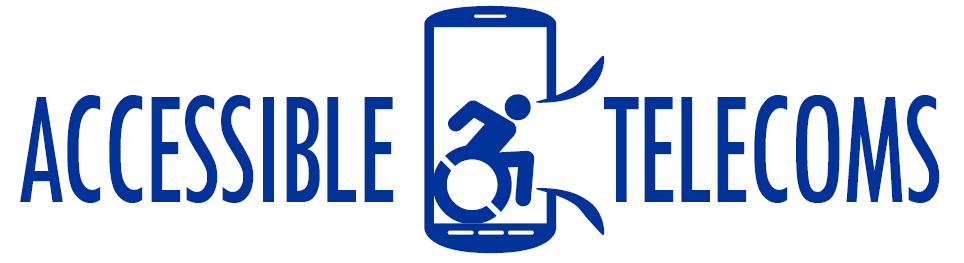 Apple iPhone 14 PlusType of device: Mobile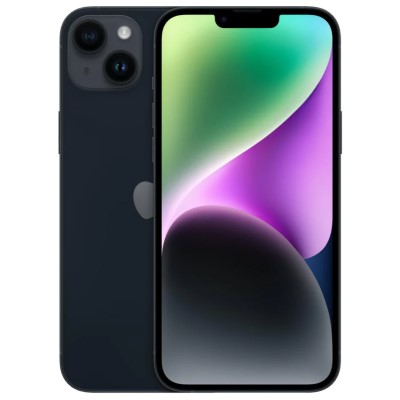 Actual Display Size :	6.7 inchesButton Type :	TouchscreenOperating System :	Apple IOSNetwork Capability :	3G,4G,5GYear of Release :	2022Average Price :	$1579 as of 28 09 2022Accessibility Features:CognitiveAdditional InstructionsCopy and PasteGPSPhoto Telephone ListScreen Timeout DisabledSimple InstructionsSimple RemindersSimplify DisplayVoice NotesHearing Impairment and DeafAllows for sign language communicationBluetooth or Wi-FiClosed CaptioningFront Facing CameraHearing Aid Microphone CouplingHearing Aid Telecoil CouplingText Messaging/SMSVibrating Alerts - AdjustableVideo Communications - Two-wayVisual Alerts - Incoming CallsVisionBattery Alert - AudibleBluetooth or Wi-FiBraille Display SupportBrightness AdjustableDictation / Speech-to-TextHigh Contrast ModePersonalised ShortcutsPower CueScreen MagnifierScreen ReaderText Size AdjustableText Style AdjustableVoice Control /Personal AssistantVoiced MenusSpeechAllows for sign language communicationBluetooth or Wi-FiMessaging Options - EmailMessaging Options - IMMessaging Options - MMSPredictive TextSMS Personalisation and ReusePhysicalAutomatic AnswerBluetooth or Wi-FiDictation / Speech-to-TextGesture Based NavigationPredictive TextSpeaker-phone optionStylus or Prosthetic Device supportSwitch control optionVoice Control / Personal AssistantVoice Recognition for Accessing FeaturesVoice Recognition for DiallingHow and where to get it from?You can buy this phone from Telstra, Optus, Vodafone, JB Hi-Fi, Harvey Norman, Apple, and other retailers. More information is available on:Apple iPhone 14 Plus websiteApple iPhone User Guide website